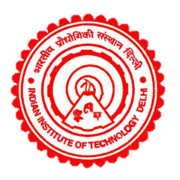 Date of EC approval:Details of amendment(s)Date of start of studyImpact on  benefit-risk analysis	Yes  NoIf    yes,    describe    in    brief:    ………………………………………………………………………………………………………………………………………....…....………………………………………………………………………………………………………………………………………………………..................................................……Is  any reconsent necessary?	Yes  NoIf yes, have necessary changes been made in the informed consent?	Yes  NoType of review requested for amendment:Expedited review (No alteration in risk to participants)	Full review by EC (There is an increased alteration in the risk to participants)	Version number of amended Protocol/Investigator’s brochure/ICD: ………………………………………………Signature of PI: …………………………………………………………………….........................…………18Location implies page number in the ICD/protocol where the amendment is proposed.Version 2.0S.NoExisting ProvisionProposed AmendmentReasonLocation in the protocol/ICD 18